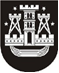 KLAIPĖDOS MIESTO SAVIVALDYBĖS TARYBASPRENDIMASDĖL KLAIPĖDOS LOPŠELIO-DARŽELIO „DU GAIDELIAI“ NUOSTATŲ PATVIRTINIMO2015 m. spalio 29 d. Nr. T2-293KlaipėdaVadovaudamasi Lietuvos Respublikos vietos savivaldos įstatymo 16 straipsnio 3 dalies 9 punktu, 18 straipsnio 1 dalimi ir Lietuvos Respublikos biudžetinių įstaigų įstatymo 6 straipsnio 5 dalimi, Klaipėdos miesto savivaldybės taryba nusprendžia:Patvirtinti Klaipėdos lopšelio-darželio „Du gaideliai“ nuostatus (pridedama).Įgalioti Galiną Kozak, Klaipėdos lopšelio-darželio „Du gaideliai“ direktorę, pasirašyti nuostatus ir įregistruoti juos Juridinių asmenų registre.Pripažinti netekusiu galios Klaipėdos miesto savivaldybės administracijos direktoriaus 2012 m. vasario 2 d. įsakymą Nr. AD1-258 „Dėl Klaipėdos lopšelio-darželio „Du gaideliai“ nuostatų patvirtinimo“.Savivaldybės merasVytautas Grubliauskas